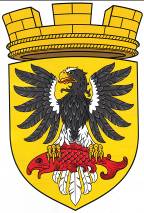 Р О С С И Й С К А Я   Ф Е Д Е Р А Ц И ЯКАМЧАТСКИЙ КРАЙП О С Т А Н О В Л Е Н И ЕАДМИНИСТРАЦИИ ЕЛИЗОВСКОГО ГОРОДСКОГО ПОСЕЛЕНИЯот 17.04.2017                                                                                                  № 332-п     г.ЕлизовоО внесении  изменения в постановление администрации Елизовского городского поселения от 29.03.2016 № 263-п «Об утверждении муниципальной программы «Профилактика правонарушений, терроризма, экстремизма, наркомании и алкоголизма в Елизовском городском поселении в 2017 году»Руководствуясь  ст.14 Федерального закона от 06.10.2003№ 131-ФЗ «Об общих принципах организации местного самоуправления в Российской Федерации», Уставом Елизовского городского поселения, Порядком разработки и реализации муниципальных программ Елизовского городского поселения, утвержденным постановлением администрации Елизовского городского поселения от 29.02.2016  № 160-п, Заключением Контрольно-счетной палаты Елизовского городского поселения по итогам финансово-экономической экспертизы муниципальной программы «Профилактика правонарушений, терроризма,  экстремизма,  наркомании  и алкоголизма в Елизовском  городском поселении  в 2017 году» от 13.02.2017 № II/09-2017ПОСТАНОВЛЯЮ:	1.Внести изменения в муниципальную программу «Профилактика правонарушений, терроризма,  экстремизма,  наркомании  и алкоголизма в Елизовском  городском поселении  в 2017 году», утвержденную постановлением администрации Елизовского городского поселения от 29.03.2016 № 263-п, изложив в редакции согласно приложению к настоящему постановлению.2. Управлению делами администрации Елизовского городского поселения разместить настоящее постановление в информационно - телекоммуникационной сети «Интернет» на официальном сайте  администрации Елизовского городского поселения.3. Контроль за исполнением настоящего постановления оставляю за собой.4. Настоящее постановление вступает в силу после официального опубликования (обнародования).Глава администрации Елизовского городского поселения                                                 Д.Б. Щипицын